Week 11 Student WEB Agenda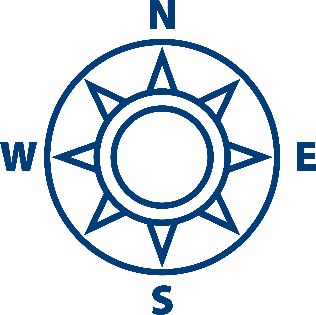 Your Name: Date: Weekly Tip: If Winter Quarter ’23 textbooks aren’t listed yet for ordering, you can set a reminder now to purchase textbooks during winter break.Reminder: Create a plan for how you will pay for your Winter ’23 classes! See the payment deadlines below.Important Dates December 2: Deadline to register for all Winter '23 classesDecember 2: Deadline to complete Winter '23 Availability Survey December 6-8: Final ExamsDecember 8: Fall Quarter '22 endsDecember 13: Fall '22 Grades posted to transcriptDecember 14: Payment deadline for Winter 2023 tuitionDecember 15: Last opportunity to let Navigators Programs know if you've made any changes to your scheduleJanuary 3: Start of Winter Quarter ‘23*Please View the Academic Calendar Here Events & Opportunities November 28: Apply for Student Environmental Sustainability Fund to get funding for your sustainability, climate justice, or social justice project!November 29: Meet with Admissions staff from UW Tacoma School of Engineering. Register here now! (Campus)November 29 & 30: Drop-in Academic Advising Appointments (Campus)November 29: Meet with a Grand Canyon University admissions counselor (Campus)November 30: Managing Stress with Mindful Breath workshop. Register online. (Campus)November 30:  De-Stress in the Garden with the Garden Club (Campus)November 30: Kwanzaa Celebration (Campus)November 30 & December 1: Winter Holiday Crafting Event (Campus)December 2: Guided Group Sunset Hike to Rattlesnake Ledge. Register online now! (Off-Campus)December 5 & 6: De-Stress in the Garden with the Garden Club (Campus)December 6 & 7: Drop-in Academic Advising Appointments (Campus)Wednesdays 11:00-1:00 Drop-in Soccer Intramurals (Campus)Let BC know what you think is important to look for in the next BC President - fill out the Presidential Search Survey!Nominate BC Faculty or Staff for an Excellence Award!*Find Any Upcoming Dates on the Event Calendar Page  Week 10 & 11Agenda Items1) Check BC Email: Check your Bellevue College Email, read & respond to messages.Notes:2) Check Canvas: Check Canvas or other class websites & complete the Weekly Student Checklist.

If the Student Checklist format doesn’t work for you, then you can record classes, grades, and upcoming assignments in a format that does!Notes:3) Social Interaction Check-In: How are your interactions (in class/group work/outside of class/at home) going?Anything you’d like to problem solve? Check in with a trusted person.Anything coming up you’re looking forward to?Notes: 4) Request Winter ’23 DRC Accommodations (If Applicable):If you have registered, and your schedule is final, request accommodations.  It may take up to 4 days for classes to appear after registration.Follow these Instructions for Requesting Accommodations. 
If you are unsure about which accommodations to select, talk to your DRC Access Specialist about this! You don’t have to use all the accommodations you request, however, if you do not request them, you cannot use them until you go back in and request them.Notes:5) Current Accommodations Check-in:If you’re not registered with the DRC, reflect on your own or talk with a trusted person about any academic barriers you faced this quarter, and whether DRC accommodations may help. Are you taking any classes next quarter where you might need accommodations? If so, you can work through the getting started at the DRC process to set up accommodations.If you are registered with the DRC, reflect on your own or talk with a trusted person about how your current accommodations are working for you right now.  Is there anything that might better support your classroom and testing access and success? Has anything changed for you with having classes online that could be better supported with new or different accommodations? You can also discuss your accommodations needs with your DRC Access Specialist to get more ideas as well.
Contact your Access Specialist to request additional accommodations, if needed.Notes:6) Textbooks: Create a list of textbooks needed for next quarter from the Bookstore website. Record a list and come up with a plan on how you will remember to purchase these books before the beginning of the quarter.You should have your textbooks by the first day of class (1/3) -- remember to account for shipping times when you plan out when you need to purchase your books by!Notes:☐7) Class Progress Check-In: Do you have final papers or projects?  Discuss your progress with a trusted person, or contact us to discuss!   Create a plan for completion, so you are not working the week of finals or at the last minute and can focus on your work without rushing or feeling overwhelmed.Enter this plan into your planner or other calendar system!Notes:8) Final Exams Check-in: How are you studying for finals? Are you creating study guides? Using flashcards? Something else?Remember that Study Hall is a resource available to you, if you are interested (a place in-person and/or virtually with peer mentors and other students, where you can drop in and complete homework and projects, and study for exams).  If this sounds useful, what is your plan for when you will go, and how you will remember to attend? Think about your best study methods – what works well for you? Are there any new study methods you want to try? Remember to get instructor approval for a Memory Cue Card if they have this accommodation. If you’re unsure how to use this accommodation, talk to your DRC Access Specialist.Check out our Handouts page for more studying and managing finals stress tips!Notes: